Проєкт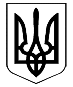 КОЛОМИЙСЬКА РАЙОННА ДЕРЖАВНА АДМІНІСТРАЦІЯКолегія районної державної адміністраціїРІШЕННЯвід _____________                          м. Коломия                                №________        Відповідно до законів України «Про оздоровлення та відпочинок дітей» (зі змінами), «Про місцеве самоврядування в Україні», постанови Кабінету Міністрів України від 17.07. 2009 № 734 «Про затвердження Порядку направлення дітей до дитячих закладів оздоровлення та відпочинку за рахунок коштів державного бюджету», наказу Міністерства соціальної політики України від 27 червня 2018 року № 938 «Про затвердження Положення про порядок направлення дітей на оздоровлення та відпочинок до державного підприємства України «Міжнародний дитячий центр «Артек» і державного підприємства «Український дитячий центр «Молода гвардія» за рахунок бюджетних коштів», районної цільової соціальної програми з оздоровлення та відпочинку дітей на 2016-2020 роки, яка затверджена рішенням сесії районної ради від 22.10.2015р. №828-ХХVІІ/15 та з метою якісної організації повноцінного відпочинку, оздоровлення дітей пільгових категорій в районі здійснено заплановані заходи по забезпеченню літньої оздоровчої кампанії. Оздоровча кампанія розпочалася вчасно 1 червня 2019 року.          На підготовку та проведення оздоровчої кампанії 2019 року використано 597750,00 грн. З них:- закупівля путівок до стаціонарних таборів - 235680,0 грн;- проведення туристсько-краєзнавчого оздоровчого наметового табору «Патріот» - 393034,00  грн. (харчування, 40 грн. на 1дитину);- організація та проведення мовних таборів - 12681,0 грн. (харчування, 25 грн. на 1 дитину);- пришкільні зміни – 15117,86.грн;Також залучались позабюджетні кошти батьків на відсоткову проплату путівок та квитків. Фінансування здійснено своєчасно та в повному обсязіУ 2019 році в Коломийському районі працювали 8 закладів оздоровлення та відпочинку, а саме:1 - позаміський дитячий заклад оздоровлення ТзОВ ЛОК «Прикарпатські зорі» с. Слобода;6 - пришкільні з денним перебуванням;1- туристсько-краєзнавчий наметовий табір «Патріот» (с. Лісна Слобідка)	Охоплено послугами з оздоровлення та відпочинку 564 дитини Коломийського району віком від 7 до 17 років різних категорій, із них:  - дітей-сиріт та дітей, позбавлених батьківського піклування;-  дітей з малозабезпечених та багатодітних сімей;-  дітей з інвалідністю;-  дітей, які перебувають на диспансерному обліку;-  талановитих та обдарованих дітей;-  дітей учасників антитерористичної операції; 	Враховуючи вищенаведене, колегія районної державної адміністрації вирішила рекомендувати:          1. Інформацію про підсумки проведення літнього відпочинку та оздоровлення школярів улітку 2019 року взяти до відома.          2.  Відділу освіти, молоді та спорту райдержадміністрації  (О.Дем’янюк), Коломийському міськрайонному відділу Державної установи «Івано-Франківський обласний лабораторний центр Міністерства охорони здоров'я України» (І. Ковальчук ), комунальному некомерційному підприємству «Коломийська центральна районна лікарня» (А. Кошкін), службі у справах дітей райдержадміністрації (М. Обушак), управлінню Держспоживслужби в Коломийському районі (Г.Тарабаса),  комунальному закладу районної ради «Коломийський районний центр первинної медико-санітарної допомоги» (Б. Джалапин ) розпочати підготовку до проведення оздоровчої кампанії у 2020 році.          	3. Фінансовому управлінню райдержадміністрації (Г. Кравчук) врахувати потребу в коштах на організоване оздоровлення та відпочинок дітей при складанні проекту бюджету на 2020 рік.            4. Відділу організаційної роботи, інформаційної діяльності та комунікацій з громадськістю апарату райдержадміністрації (Л. Диблюк) забезпечити висвітлення в засобах масової інформації підсумків літньої оздоровчо-відпочинкової кампанії.	5. Відділу освіти, молоді та спорту райдержадміністрації (О. Дем’янюк ) про результати підготовки до оздоровлення та відпочинку дітей влітку 2020 року проінформувати на засіданні колегії райдержадміністрації у травні  2020 року.	6. Координацію роботи та узагальнення інформації щодо виконання рішення покласти на відділ освіти, молоді та спорту райдержадміністрації.         7. Контроль за виконанням рішення колегії покласти на заступника голови райдержадміністрації Любов Михайлишин.Перший заступник головирайдержадміністрації, заступникголови колегії							 Нестор ПеченюкПОГОДЖЕНОКерівник апарату райдержадміністрації______________М. Беркещук «___»_________2019 р. Начальник фінансового управліннярайдержадміністрації____________Г. Кравчук«___»_________2019 р. В.о. начальника загального відділуапарату райдержадміністрації____________О.Михайленко«___»________2019 р.В.о. начальника юридичного відділу апарату райдержадміністрації____________О. Панченко«___»_______2019 р.В.о. завідувача сектору контролюапарату райдержадміністрації ____________О. Шмідль«___»_______2019 р.Виконавець:В.о. начальника  відділу освіти , молоді та спорту райдержадміністрації___________  О. Дем’янюк «___»_________2019 р.Про підсумки проведення літнього відпочинку та оздоровлення школярів улітку 2019 року